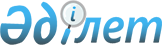 О внесении изменения в решение Жезказганского городского маслихата от 19 февраля 2021 года № 2./18 "Об утверждении Правил оказания социальной помощи, установления размеров и определения перечня отдельных категорий нуждающихся граждан города Жезказган"
					
			Утративший силу
			
			
		
					Решение Жезказганского городского маслихата Карагандинской области от 19 апреля 2022 года № 19/159. Зарегистрировано в Министерстве юстиции Республики Казахстан 22 апреля 2022 года № 27712. Утратило силу решением Жезказганского городского маслихата области Ұлытау от 13 февраля 2024 года № 15/82
      Сноска. Утратило cилу решением Жезказганского городского маслихата области Ұлытау от 13.02.2024 № 15/82 (вводится в действие по истечении десяти календарных дней после дня его первого официального опубликования).
      РЕШИЛ:
      1. Внести в решение Жезказганского городского маслихата "Об утверждении Правил оказания социальной помощи, установления размеров и определения перечня отдельных категорий нуждающихся граждан города Жезказган" от 19 февраля 2021 года № 2./18 (зарегистрировано в Реестре государственной регистрации нормативных правовых актов под № 6202) следующее изменение:
      приложение 1 к указанному решению изложить в новой редакции согласно приложению к настоящему решению.
      2. Настоящее решение вводится в действие по истечении десяти календарных дней после дня его первого официального опубликования. Правила оказания социальной помощи, установления размеров и определения перечня отдельных категорий нуждающихся граждан города Жезказган
      1. Правила оказания социальной помощи, установления размеров и определения перечня отдельных категорий нуждающихся граждан города Жезказган (далее – Правила) разработаны в соответствии с постановлением Правительства Республики Казахстан от 21 мая 2013 года № 504 "Об утверждении Типовых правил оказания социальной помощи, установления размеров и определения перечня отдельных категорий нуждающихся граждан" (далее - Типовые правила) и определяют порядок оказания социальной помощи, установления размеров и определения перечня отдельных категорий нуждающихся граждан. Глава 1. Общие положения
      2. Основные термины и понятия, которые используются в настоящих Правилах:
      1) Государственная корпорация "Правительство для граждан" (далее – уполномоченная организация) – юридическое лицо, созданное по решению Правительства Республики Казахстан для оказания государственных услуг, услуг по выдаче технических условий на подключение к сетям субъектов естественных монополий и услуг субъектов квазигосударственного сектора в соответствии с законодательством Республики Казахстан, организации работы по приему заявлений на оказание государственных услуг, услуг по выдаче технических условий на подключение к сетям субъектов естественных монополий, услуг субъектов квазигосударственного сектора и выдаче их результатов услугополучателю по принципу "одного окна", а также обеспечения оказания государственных услуг в электронной форме, осуществляющее государственную регистрацию прав на недвижимое имущество по месту его нахождения;
      2) специальная комиссия – комиссия, создаваемая решением акима города республиканского значения, столицы, района (города областного значения), по рассмотрению заявления лица (семьи), претендующего на оказание социальной помощи в связи с наступлением трудной жизненной ситуации;
      3) прожиточный минимум – необходимый минимальный денежный доход на одного человека, равный по величине стоимости минимальной потребительской корзины, рассчитываемой органами статистики в областях, городах республиканского значения, столице;
      4) праздничные дни – дни национальных и государственных праздников Республики Казахстан;
      5) среднедушевой доход семьи (гражданина) – доля совокупного дохода семьи, приходящаяся на каждого члена семьи в месяц;
      6) трудная жизненная ситуация – ситуация, объективно нарушающая жизнедеятельность гражданина, которую он не может преодолеть самостоятельно;
      7) уполномоченный орган – исполнительный орган города республиканского значения, столицы, района (города областного значения), района в городе в сфере социальной защиты населения, финансируемый за счет местного бюджета, осуществляющий оказание социальной помощи;
      8) участковая комиссия – комиссия, создаваемая решением акимов соответствующих административно - территориальных единиц для проведения обследования материального положения лиц (семей), обратившихся за социальной помощью, и подготовки заключений;
      9) предельный размер – утвержденный максимальный размер социальной помощи.
      3. Для целей настоящих Правил под социальной помощью понимается помощь, предоставляемая местным исполнительным органом (далее – МИО) в денежной форме отдельным категориям нуждающихся граждан в случае наступления трудной жизненной ситуации, а также к праздничным дням.
      4. Социальная помощь предоставляется единовременно и (или) периодически (ежемесячно, ежеквартально).
      5. Лицам, указанным в статье 16 Закона Республики Казахстан "О социальной защите инвалидов в Республике Казахстан" и в подпункте 2) статьи 10, в подпункте 2) статьи 11, в подпункте 2) статьи 12, в подпункте 2) статьи 13 Закона Республики Казахстан "О ветеранах", социальная помощь оказывается в порядке, предусмотренном настоящими Правилами. Глава 2. Порядок оказания социальной помощи, определения перечня отдельных категорий нуждающихся получателей и установления размеров социальной помощи
      6. Социальная помощь к праздничным дням оказывается единовременно следующим категориям граждан:
      1) 1-2 января – Новый год:
      детям - инвалидам до 16 лет - единовременно в размере - 10000 (десять тысяч) тенге.
      2) 8 марта - Международный женский день:
      многодетным матерям, награжденным подвесками "Алтын алқа", "Күміс алқа", или получившие ранее звание "Мать-героиня", а также награжденным орденами "Материнская слава" I и II степени - единовременно в размере - 10000 (десять тысяч) тенге;
      многодетным семьям, имеющим четырех и более совместно проживающих несовершеннолетних детей, в том числе детей, обучающихся по очной форме обучения в организациях образования (но не более чем до достижения двадцатитрехлетнего возраста) - единовременно в размере - 10000 (десять тысяч) тенге.
      3) 7 мая – День защитника Отечества:
      лицам, принимавшим участие в ликвидации последствий катастрофы на Чернобыльской атомной электростанции в 1986-1987 годах, других радиационных катастроф и аварий на объектах гражданского или военного назначения, а также участвовавшим непосредственно в ядерных испытаниях - единовременно в размере - 150000 (сто пятьдесят тысяч) тенге;
      лицам, ставшим инвалидами вследствие радиационных катастроф и аварий на объектах гражданского и военного назначения - единовременно в размере – 150000 (сто пятьдесят тысяч) тенге;
      военнослужащим, а также лицам начальствующего и рядового состава органов внутренних дел и государственной безопасности бывшего Союза Советских Социалистических Республик (далее – Союза ССР), принимавшие участие в урегулировании межэтнического конфликта в Нагорном Карабахе - единовременно в размере - 150000 (сто пятьдесят тысяч) тенге;
      военнослужащим Республики Казахстан, принимавшим участие в качестве миротворцев в международной миротворческой операции в Ирак - единовременно в размере - 150000 (сто пятьдесят тысяч) тенге;
      военнообязанным, призывавшимся на учебные сборы и направлявшимся в Афганистан в период ведения боевых действий - единовременно в размере - 150000 (сто пятьдесят тысяч) тенге;
      военнослужащим Республики Казахстан, выполнявшим задачи согласно межгосударственным договорам и соглашениям по усилению охраны границы Содружества Независимых Государств на таджикско-афганском участке - единовременно в размере - 150000 (сто пятьдесят тысяч) тенге;
      семьям военнослужащих, погибших (пропавших без вести) или умерших вследствие ранения, контузии, увечья, заболевания, полученных в период боевых действий в Афганистане или других государствах, в которых велись боевые действия - единовременно в размере - 30000 (тридцать тысяч) тенге;
      семьям лиц, погибших при ликвидации последствий катастрофы на Чернобыльской атомной электростанции и других радиационных катастроф и аварий на объектах гражданского или военного назначения - единовременно в размере - 30000 (тридцать тысяч) тенге;
      4) 9 мая – День Победы:
      участникам и инвалидам Великой Отечественной войны - единовременно в размере - 1000000 (один миллион) тенге;
      несовершеннолетним узникам концлагерей, гетто и других мест принудительного содержания, созданных фашистами и их союзниками в период Второй мировой войны - единовременно в размере - 100000 (сто тысяч) тенге;
      лицам, награжденным орденами и медалями бывшего Союза ССР за самоотверженный труд и безупречную воинскую службу в тылу в годы Великой Отечественной войны - единовременно в размере - 30000 (тридцать тысяч) тенге;
      лицам, проработавшим (прослужившим) не менее шести месяцев с 22 июня 1941 года по 9 мая 1945 года и не награжденные орденами и медалями бывшего Союза ССР за самоотверженный труд и безупречную воинскую службу в тылу в годы Великой Отечественной войны - единовременно в размере - 30000 (тридцать тысяч) тенге;
      супругу (супруге) умершего инвалида Великой Отечественной войны или лица, приравненного по льготам к инвалидам Великой Отечественной войны, которые не вступали в повторный брак - единовременно в размере - 30000 (тридцать тысяч) тенге;
      жертвам политических репрессий и лицам, пострадавшим от политических репрессий - единовременно в размере - 10000 (десять тысяч) тенге.
      5) 6 июля - День Столицы:
      пенсионерам, достигшим возраста 75 лет и старше - единовременно в размере – 10000 (десять тысяч) тенге.
      6) 1 декабря – День Первого Президента Республики Казахстан:
      инвалидам 1 и 2 группы - единовременно в размере - 10000 (десять тысяч) тенге.
      7) 16-17 декабря – День Независимости:
      лицам, принимавшим участие в событиях 17-18 декабря 1986 года в Казахстане, реабилитированные в порядке, установленном Законом Республики Казахстан "О реабилитации жертв массовых политических репрессий" - единовременно в размере – 150000 (сто пятьдесят тысяч) тенге.
      7. Социальная помощь отдельным категориям нуждающихся граждан при наступлении трудной жизненной ситуации оказывается единовременно и (или) периодически (ежемесячно, ежеквартально):
      1) освобожденным из мест лишения свободы и находящимся на учете службы пробации с учетом среднедушевого дохода лица (семьи), не превышающего порога однократного размера прожиточного минимума - единовременно в размере -7 (семь) месячных расчетных показателей;
      2) гражданину (семье) по причине ущерба им либо их имуществу вследствие стихийного бедствия или пожара – единовременно в размере 100 (сто) месячных расчетных показателей одному из собственников жилья (жилого строения), срок оказания не позднее трех месяцев с момента наступления трудной жизненной ситуации;
      3) лицам (семьям), находящимся в трудной жизненной ситуации, в том числе ограничение жизнедеятельности вследствие социально значимых заболеваний и заболеваний, представляющих опасность для окружающих:
      в связи с тяжелым материальным положением – единовременно в размере 7 (семь) месячных расчетных показателей, с учетом среднедушевого дохода, не превышающего порога в однократном отношении к прожиточному минимуму;
      лицам, после стационарного лечения с заболеванием туберкулез и злокачественные новообразования, единовременно без учета среднедушевого дохода в размере - 15 (пятнадцать) месячных расчетных показателей;
      родителям или иным законным представителям инфицированных детей, вызванная вирусом иммунодефицита человека, состоящих на диспансерном учете, социальная помощь выплачивается ежемесячно без учета среднедушевого дохода в 2 (двух) кратном размере величины прожиточного минимума, установленного Законом Республики Казахстан "О республиканском бюджете" на соответствующий финансовый год.
      4) семьям, дети которых воспитываются и обучаются в дошкольных организациях образования, у которых среднедушевой доход не превышает семидесятипроцентного порога, в кратном отношении к прожиточному минимуму по области ежеквартально в размере 9 (девять) месячных расчетных показателей;
      5) на возмещение затрат на газификацию жилого дома производится единовременно гражданам (семьям), проживающим в частных жилых домах, являющимися его собственниками, либо членами семьи собственника, при отсутствии у них и членов семьи другого жилья и наличии среднедушевого дохода, не превышающего четырехкратного прожиточного минимума - размер социальной помощи определяется исходя из фактических затрат заявителя, связанных с подведением и установкой газового оборудования, но не более 100 (сто) месячных расчетных показателей.
      8. Порядок оказания социальной помощи, основания для прекращения и возврата предоставляемой социальной помощи определяется согласно Типовым правилам.
      9. Социальная помощь к праздничным дням оказывается по списку, утверждаемому МИО по представлению уполномоченной организации либо иных организаций без истребования заявлений от получателей.
      10. Лицам, имеющим одновременно право на получение социальной помощи к праздничным дням по нескольким основаниям, помощь оказывается по одному из них.
      11. Финансирование расходов на предоставление социальной помощи осуществляется в пределах средств, предусмотренных бюджетом города на текущий финансовый год.
      12. Социальная помощь предоставляется в денежной форме через банки второго уровня или организации, имеющие лицензии на соответствующие виды банковских операций, путем перечисления на счета получателей.
      13. Излишне выплаченные суммы подлежат возврату в добровольном или ином установленном законодательством Республики Казахстан порядке. Глава 3. Заключительное положение
      14. Мониторинг и учет предоставления социальной помощи проводит уполномоченный орган с использованием базы данных автоматизированной информационной системы "Е-Собес".
					© 2012. РГП на ПХВ «Институт законодательства и правовой информации Республики Казахстан» Министерства юстиции Республики Казахстан
				
      Секретарь Жезказганского городского маслихата

А. Досанов
Приложение к решению
Жезказганского городского
маслихата
от 19 апреля 2022 года
№ 19/159Приложение 1 к решению
Жезказганского городского
маслихата
от 19 февраля 2021 года
№ 2./18